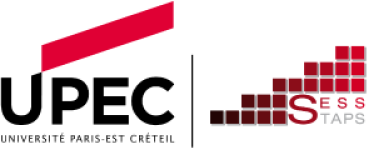 UFR Sciences de l’Education et Sciences Sociales Programmation  2011 – 2012DEIS promotion 4 2ème année (mars 2011 à mars 2012)MASTER 1 et 2  SHSMention : Education, Travail et Formation Spécialité : Intervention et Politiques SocialesLes cours se dérouleront en salle 311 (sous réserve de modification)Programmation DEIS promotion .. -  mars 2011Programmation DEIS promotion .. - avril 2011Programmation DEIS promotion .. - mai 2011Programmation DEIS promotion .. - juin 2011Programmation DEIS promotion .. - juillet 2011Programmation DEIS promotion ..  - septembre 2011Programmation DEIS promotion .. - octobre 2011Programmation DEIS promotion .. - novembre 2011Programmation DEIS promotion .. - décembre 2011Programmation DEIS promotion ..  - janvier 2012Programmation DEIS promotion ..  - février 2012Programmation DEIS promotion ..  - mars 2012Dépôt Etudes de terrain le 31 janvier 2012Jury DC 2 en mars 2012DateMatinHoraires 9H30 – 12H30Après-midi Horaires 13H30 – 16H30SEMAINE 108 marsSEMAINE 108 marsDémarche de recherche projetTravail individuel sur les mémoiresF. Sarfati – G. RivetDémarche de recherche projetTravail individuel sur les mémoiresF. Sarfati – G. RivetDémarche de recherche projetTravail individuel sur les mémoiresF. Sarfati – G. RivetDémarche de recherche projetTravail individuel sur les mémoiresF. Sarfati – G. RivetSEMAINE 1115 marsPréparation des projets de mémoiresTravail individuel sur les mémoiresF. Sarfati – G. RivetPréparation des projets de mémoiresTravail individuel sur les mémoiresF. Sarfati – G. RivetPréparation des projets de mémoiresTravail individuel sur les mémoiresF. Sarfati – G. RivetPréparation des projets de mémoiresTravail individuel sur les mémoiresF. Sarfati – G. RivetSEMAINE  1222 marsPréparation des projets de mémoiresPréparation des projets de mémoiresSEMAINE  1222 marsAtelier entraînement à l’oralAtelier entraînement à l’oralRemise des projetsRemise des projetsSEMAINE  1222 marsF. Sarfati – G. RivetF. Sarfati – G. RivetSEMAINE  1329 marsSEMAINE  1329 marsJury projets de mémoiresJury projets de mémoiresJury projets de mémoiresJury projets de mémoiresSEMAINE  1329 marsF. Sarfati – G. RivetF. Sarfati – G. RivetF. Sarfati – G. RivetF. Sarfati – G. RivetSEMAINE 145 avrilEtude de terrainMéthodologie de l’étude de terrainEtude de terrainMéthodologie de l’étude de terrainEtude de terrainConstruction de l’enquête de terrainSEMAINE 145 avrilSEMAINE 145 avrilF. MoncombleF. MoncombleF. MoncombleResponsable des étudesResponsable des étudesSEMAINE 1512 avrilSEMAINE 1512 avrilUniversité fermée Université fermée Université fermée Université fermée Université fermée SEMAINE 1512 avrilSEMAINE1619 avrilEtude de terrainAppropriation de la commandeEtude de terrainAppropriation de la commandeEtude de terrainAppropriation de la commandeEtude de terrainAppropriation de la commandeEtude de terrainAppropriation de la commandeSEMAINE 1726 avrilSEMAINE 1726 avrilEtude de terrainRencontre avec les commanditaires et planificationEtude de terrainRencontre avec les commanditaires et planificationEtude de terrainRencontre avec les commanditaires et planificationEtude de terrainRencontre avec les commanditaires et planificationEtude de terrainRencontre avec les commanditaires et planificationSEMAINE 183 maiSEMAINE 183 maiIngénierieIngénierieIngénierieIngénierieSEMAINE 183 maiG. RivetG. RivetG. RivetG. RivetSEMAINE 1910 maiSEMAINE 1910 maiEtude de terrainConception de l’enquête et planificationEtude de terrainConception de l’enquête et planificationEtude de terrainConception de l’enquête et planificationEtude de terrainConception de l’enquête et planificationSEMAINE2017 maiEtude de terrainEnquête exploratoireEtude de terrainEnquête exploratoireEtude de terrainEnquête exploratoireEtude de terrainEnquête exploratoireSEMAINE21 24 maiSEMAINE21 24 maiIngénierieIngénierieIngénierieIngénierieSEMAINE21 24 maiG. RivetG. RivetG. RivetG. RivetSEMAINE2231 maiEtude de terrainEnquête exploratoireEtude de terrainEnquête exploratoireEtude de terrainEnquête exploratoireEtude de terrainEnquête exploratoireSEMAINE 237 juinSEMAINE 237 juinEtude de terrainEnquête exploratoireEtude de terrainEnquête exploratoireEtude de terrainEnquête exploratoireEtude de terrainEnquête exploratoireSEMAINE 2414 juinSEMAINE 2414 juinEtude de terrainBilan de l’enquête exploratoireEtude de terrainBilan de l’enquête exploratoireEtude de terrainBilan de l’enquête exploratoireEtude de terrainBilan de l’enquête exploratoireSEMAINE 2521 juinSEMAINE 2521 juinIngénierieIngénierieIngénierieIngénierieSEMAINE 2521 juinG. RivetG. RivetG. RivetG. RivetSEMAINE 2628 juinSEMAINE 2628 juinEtude de terrainEtude de terrainEtude de terrainEtude de terrainSEMAINE 275 juilletSEMAINE 275 juilletEtude de terrainEtude de terrainEtude de terrainEtude de terrainSEMAINE 2812 juilletSEMAINE 2812 juilletIngénierieIngénierieIngénierieIngénierieSEMAINE 2812 juilletG. RivetG. RivetG. RivetG. RivetSEMAINE2919 juilletEtude de terrainEtude de terrainEtude de terrainEtude de terrainSEMAINE30 26 juilletSEMAINE30 26 juilletEtude de terrainEtude de terrainEtude de terrainEtude de terrainSEMAINE 366 septembreSEMAINE 366 septembreEtude de terrainEtude de terrainEtude de terrainEtude de terrainSEMAINE3713septembreIngénierieIngénierieIngénierieIngénierieSEMAINE3713septembre                           G. Rivet                           G. Rivet                           G. Rivet20septembre20septembreLa dimension financière des organisationsLa dimension financière des organisationsLa dimension financière des organisationsLa dimension financière des organisations20septembreChristian Gillardeau AndésiChristian Gillardeau AndésiChristian Gillardeau AndésiChristian Gillardeau AndésiSEMAINE 3927septembreSEMAINE 3927septembreLa dimension financière des organisationsLa dimension financière des organisationsLa dimension financière des organisationsLa dimension financière des organisationsSEMAINE 3927septembreChristian Gillardeau AndésiChristian Gillardeau AndésiChristian Gillardeau AndésiChristian Gillardeau AndésiSEMAINE 404 octobreSEMAINE 404 octobreEtude de terrainEtude de terrainEtude de terrainEtude de terrainSEMAINE 4111 octobre SEMAINE 4111 octobre IngénierieIngénierieIngénierieIngénierieSEMAINE 4111 octobre G. RivetG. RivetG. RivetG. RivetSEMAINE4218 octobreEtude de terrainExamen du recueil des donnéesEtude de terrainExamen du recueil des donnéesEtude de terrainExamen du recueil des donnéesEtude de terrainExamen du recueil des donnéesSEMAINE43 25 octobreSEMAINE43 25 octobreLa dimension financière des organisationsLa dimension financière des organisationsLa dimension financière des organisationsLa dimension financière des organisationsSEMAINE43 25 octobreChristian Gillardeau AndésiChristian Gillardeau AndésiChristian Gillardeau AndésiChristian Gillardeau AndésiSEMAINE 441er novembreSEMAINE 441er novembreJour fériéJour fériéJour fériéJour fériéSEMAINE 458novembreSEMAINE 458novembreEtude de terrainEtude de terrainEtude de terrainEtude de terrainSEMAINE 458novembreSEMAINE4615novembreIngénierieIngénierieIngénierieIngénierieSEMAINE4615novembre   G. Rivet   G. Rivet   G. RivetSEMAINE47 22novembreSEMAINE47 22novembreEtude de terrainRédaction et complémentsEtude de terrainRédaction et complémentsEtude de terrainRédaction et complémentsEtude de terrainRédaction et complémentsSEMAINE47 22novembreSEMAINE4829novembreEtude de terrainRédaction et complémentsEtude de terrainRédaction et complémentsEtude de terrainRédaction et complémentsEtude de terrainRédaction et complémentsSEMAINE 496 décembreSEMAINE 496 décembreInformation et communication AndésiInformation et communication AndésiInformation et communication AndésiInformation et communication AndésiSEMAINE5013décembreIngénierieIngénierieIngénierieIngénierieSEMAINE5013décembre                            G. Rivet                            G. Rivet                            G. RivetSEMAINE51 20décembreSEMAINE51 20décembreEtude de terrainrédactionEtude de terrainrédactionEtude de terrainrédactionEtude de terrainrédactionSEMAINE 13janvierSEMAINE 13janvierEtude de terrainrédactionEtude de terrainrédactionEtude de terrainrédactionEtude de terrainrédactionSEMAINE 210janvierSEMAINE 210janvierEtude de terraincorrectionsEtude de terraincorrectionsEtude de terraincorrectionsEtude de terraincorrectionsSEMAINE317janvierIngénierieIngénierieIngénierieIngénierieSEMAINE317janvier                                G. Rivet                                G. Rivet                                G. RivetSEMAINE4 24janvierSEMAINE4 24janvierEtude de terrainFinalisation des dossiersEtude de terrainFinalisation des dossiersEtude de terrainFinalisation des dossiersEtude de terrainFinalisation des dossiersSEMAINE531 janvierEtude de terrainEtude de terrainEtude de terrainEtude de terrainSEMAINE531 janvierRemise des dossiersRemise des dossiersPréparation à l’oralPréparation à l’oralSEMAINE67févrierSEMAINE67févrierEnjeux de la communicationAndésiEnjeux de la communicationAndésiEnjeux de la communicationAndésiEnjeux de la communicationAndésiSEMAINE7147févrierProjets de MémoireProjets de MémoireProjets de MémoireProjets de MémoireSEMAINE7147février         François Sarfati et Gilles Rivet         François Sarfati et Gilles Rivet         François Sarfati et Gilles RivetSEMAINE821févrierSEMAINE821févrierEnjeux de la communicationEnjeux de la communicationEnjeux de la communicationEnjeux de la communicationSEMAINE821févrierAndésiAndésiAndésiAndésiSEMAINE928févrierIngénierieGilles RivetIngénierieGilles RivetIngénierieGilles RivetIngénierieGilles RivetSEMAINE106marsSEMAINE106marsSoutenance des étudesSoutenance des étudesSoutenance des étudesSoutenance des étudesSEMAINE107marsSEMAINE107marsEnjeux de la communicationEnjeux de la communicationEnjeux de la communicationEnjeux de la communicationSEMAINE107marsAndésiAndésiAndésiAndésiSEMAINE108marsProjets de MémoireProjets de MémoireProjets de MémoireProjets de MémoireSEMAINE108mars          François Sarfati et Gilles Rivet          François Sarfati et Gilles Rivet          François Sarfati et Gilles RivetSEMAINE109marsSEMAINE109marsBilan et début de la 3ème annéeBilan et début de la 3ème annéeBilan et début de la 3ème annéeBilan et début de la 3ème annéeSEMAINE109marsTous les enseignantsTous les enseignantsTous les enseignantsTous les enseignants